Svenska:Mål för bokläsning i grupp    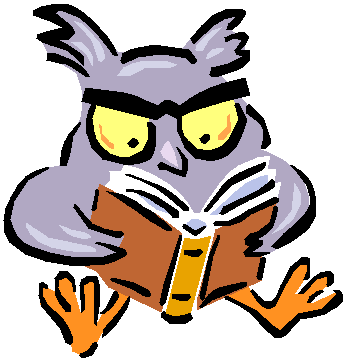 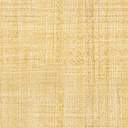                          När du har arbetat med det här                         området kan du:          	         använda de fem olika lässtrategierna när du                                                  läser en skönlitterär bokmuntligt och skriftligt berätta om textens                     innehållresonera om budskapet i texten och koppladet du läst till egna erfarenheter och åsikter		         Undervisning  Du kommer att läsa boken som läsläxa och varje vecka och  fokusera på en speciell lässtrategi.  I skolan kommer du att i grupp få reflektera över olika uppgifter samt  diskutera och argumentera för textens innehåll, struktur osv.                          Bedömning  De skriftliga läsloggsuppgifterna  Diskussion i läsgrupperna                                                                                                                                               